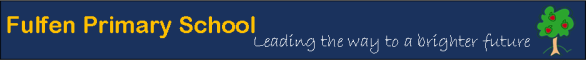 Fulfen Primary School       Sports Funding Impact Report2018/19What is the PE and Sports Premium Funding?The government is providing funding of over £450 million per annum for academic years 2013-2020 to provide new, substantial primary school sport funding. This funding is being jointly provided by the Departments for Education, Health and Culture, Media and Sport and will see money going directly to primary school head teachers to spend on improving the quality of sport and PE for all their children.The sport funding can only be spent on sport and PE provision in schools.Purpose of fundingSchools have to spend the sport funding on improving provision of PE and sport but they will have the freedom to choose how they do this.The vision for the Primary PE and Sport Premium: ALL pupils leaving primary school physically literate and with the knowledge, skills and motivation necessary to equip them for a healthy, active lifestyle and lifelong participation in physical activity and sportThe funding has been provided to ensure impact against the following OBJECTIVE: To achieve self-sustaining improvement in the quality of PE and sport in primary schools. It is important to emphasise that the focus of spending must lead to long lasting impact against the vision that will live on well beyond the Primary PE and Sport Premium funding. 	

It is expected that schools will see an improvement against the following 5 key indicators:Key Indicator 1: the engagement of all pupils in regular physical activity - the Chief Medical Officer guidelines recommend that all children and young people aged 5 to 18 engage in at least 60 minutes of physical activity a day, of which 30 minutes should be in school.Key Indicator 2: the profile of PE and sport is raised across the school as a tool for whole-school improvement.Key Indicator 3: increased confidence, knowledge and skills of all staff in teaching PE and sport.Key Indicator 4: broader experience of a range of sports and activities offered to all pupils.Key Indicator 5: increased participation in competitive sport.The school has been receiving the funding since 2013.  Amount of grant received IN YEAR 2018/19: Amount of Grant Received – Apr-Aug £ 5/12 of £8000 + £5 per pupil    Sep-Mar £ 7/12 of £16,000 + £10 per pupilTherefore, we received £11,390 in October 2018 and a further £8100 in May 2019.  Swimming at Fulfen Primary SchoolKey achievements to date:Future Ideas and Development areas to achieve our 2020 vision.A sustained high number of pupils have been involved in competitive situations at Level 1,2 & 3. This year, for the first time, some of our pupils have competed at a National Final (Girls Football)!School has achieved the silver School Games Mark again this year. This shows the consistency of provision on offer within the school, the range of competitions that the children have access to and the wide range of extra-curricular activities available to all pupils. Schemes of work and assessments for PE are now in place across the school in line with the new PE curriculum. The new schemes will continue to be used in future years.The confidence and knowledge of staff members has been improved giving them the confidence to deliver the curriculum across the key stage in future years.Through activities planned throughout the year including enrichment days & award ceremonies, the profile of health and meeting recommended daily activity levels has been raised. Developments within lunchtimes and additional extra-curricular clubs on offer to pupils has led to increased participation, fitness levels and enjoyment for pupils. Pupil sports leaders continue to be trained up to lead and organise events in school alongside the lunchtime staff. Staff and pupil confidence and ability to lead events and activities is sustainable and will be something the school builds upon as part of next year’s plan.Activities pupils have enjoyed and found they want to continue with, in or out of school, has led to sustainable attitude change and increased present and future participation.Embed the use of PEDPASS plans by all teaching staff and coaches of PE.Continue to develop the CPD needs of all staff teaching the PE curriculum.Further develop our provision of the swimming curriculum to ensure an increase in end of KS2 expectations. Develop skills of lunchtime supervisors to create ‘active zones’ which will promote an active lifestyle.Raise awareness of emotional wellbeing for both staff and pupils.Involve parents in understanding importance of an active, healthy lifestyle via newsletters and parental involvement days. Train new playground leaders in upper KS2.Install Forest Schools into our curriculum.Enrich the curriculum with alternative sporting activities such as skipping. Area of FocusAmount spentImpactSustainabilityImproving and embedding the quality of teaching and learning:Improve the quality and breadth of the PE curriculum including staff confidence and ability to teach high quality lessons.To enhance PE co-ordinator’s skills in strategic management of PE.Judge effectiveness and impact of sports funding spend and action plan.Key Indicator 2Key Indicator 3Key Indicator 4£462 resources.£800 CPD courses.£2850 Forest school training (committed for September),£60 Hockey coach expenses.£845 support towards residential costs.There is a team of sport leaders in school who now work together to offer increased opportunities for pupils outside of lessons and provide excellent role models and nurture and value PE, activity and sports opportunities in school.     Schemes of work and assessments for PE are now in place across the school in line with the new PE curriculum. There is a high number of pupils meeting National Curriculum swimming expectations and school has more effective swimming provision going forward.Increase in pupils meeting age related expectations in PE.                                            Increased enjoyment and engagement in PE lessons.                                                                                            Increased staff confidence in planning, teaching and assessing PE lessons and having ideas for certain activity areas. This is impacting on and reflected through the confidence and ability of the pupils. Outcomes for pupils enhanced through up to date information gained from meetings and networking and strategic vision the school is working towards.                                                        Subject leader has clear vision and action plan to successfully lead school forward with. All staff members and stakeholders in the school committed to moving PE forward and improving outcomes for children in the school.                     Staff increased knowledge for future years. Staff who have attended specific PE courses using this knowledge and supporting colleagues to continue to move practice forward and model lessons/ team teach as needed. PE subject lead competency to strategically continue to move school forward towards desired outcomes. Other key stakeholders understanding and support behind the developments and change. PE now embedded into whole school objectives/ vision and outcomes.Giving every child the opportunity to attend the residential experience has compounded school’s opinion that every child will benefit. In future, this will be covered by school funds. Whole school vision for PE:To raise the profile of PE across the school and wider school communityTo showcase the importance and benefits of PE, health and well-being for pupilsMonitor changes made to national curriculum in PE and assessment procedures to judge effectiveness and impactKey Indicator 1: Key Indicator 2: Key Indicator 3:£1050 subject leader training and consultant costs.£570 Teacher release.School receives recognition for hard work and quality of provision for pupils by gaining School Games Silver mark.                                   All staff members and stakeholders in the school committed to moving PE forward and improving outcomes for children in the school.Up to date guidance is followed to ensure pupils are safe in and out of school in PESSPA activities.                                                                    Outcomes for pupils enhanced through up to date information gained from meetings and networking and strategic vision the school is working towards.                                                          Quality of PE curriculum and wider opportunities is recognised and rewarded. These improvements and the legacy to last in future years. Changed attitudes and perceptions towards PE lead to higher outcomes and opportunities for pupils. Safe practice updates and changes ensure pupils are kept and remain safe.Wider School Impact:Raise profile of the importance of keeping healthy including healthy eating impact physical activity can have on attainment within the school and wider community.Key Indicator 1: Key Indicator 2:Key Indicator 4: £250 Healthy Schools resources and£595 Phunky food (for September).£2282 Progressive Sports to ensure that we have a wide range of extra-curricular clubs available to all children (also to help us to target inactive pupils).Pupils and parents have an increased understanding of the value of PE and health and are committed to increasing their number of ‘active minutes’ which count towards meeting current government health recommendations. School are actively supporting and promoting pupils meeting these and have built in a number of additional opportunities to the school day through Daily Mile, active lunchtimes and active lesson opportunities. Increased awareness of health recommendations and number of pupils meeting these.                                                            Increased activity levels at lunchtimes and number of opportunities for pupils to try and become involved in different activities.                                                    Increased attainment and enjoyment of English and Maths.                                         Increased engagement of parents within the school.      Increased confidence and self-esteem.                                   New additional activities during lunchtimes and at home will continue to support health life styles and raise the attainment in English and Maths. Parents will be able to use these ideas in the future to support their children. Teachers knowledge and ideas of teaching other curriculum subjects in an active way will continue.Competition:To continue to increase the number of competitive opportunities for pupils.Key Indicator 5: £1340 transport needed for county finals and national finals.£55 resources for Sports Day.Calendar of competitions clearly mapped out and planned to see how this fits into current curriculum overview and wide range of extra-curricular clubs offered.Staff offering pupils opportunities to be competitive or take part in performances at the end of the unit of work. Pupils wider skills learnt though competitive situations and collaborating with others will stay with them. Calendar of events and opportunities will carry on in future years so others will have similar experiences and opportunities.Plans for the remainder of this year’s funding:Install Forest Schools into our curriculum. Improve outdoor and adventurous activities on our school site. This will require CPD for teachers, release time to complete a portfolio of evidence and several new resources.Plans for the remainder of this year’s funding:Install Forest Schools into our curriculum. Improve outdoor and adventurous activities on our school site. This will require CPD for teachers, release time to complete a portfolio of evidence and several new resources.Plans for the remainder of this year’s funding:Install Forest Schools into our curriculum. Improve outdoor and adventurous activities on our school site. This will require CPD for teachers, release time to complete a portfolio of evidence and several new resources.Plans for the remainder of this year’s funding:Install Forest Schools into our curriculum. Improve outdoor and adventurous activities on our school site. This will require CPD for teachers, release time to complete a portfolio of evidence and several new resources.Meeting national curriculum requirements for swimming and water safetyPlease complete all of the below:Percentage of Year 6 pupils who could swim competently, confidently and proficiently over a distance of at least 25 metres when they left primary school at the end of last academic year?88%Percentage of Year 6 pupils who could use a range of strokes effectively [for example, front crawl, backstroke and breaststroke] when they left your primary school at the end of last academic year?80%What percentage of your Year 6 pupils could perform safe self-rescue in different water-based situations when they left your primary school at the end of last academic year?78%Schools can choose to use the Primary PE and Sport Premium to provide additional provision for swimming but this must be for activity over and above the national curriculum requirements. Have you used it in this way?Not this academic year but we have plans to do this next academic year. 